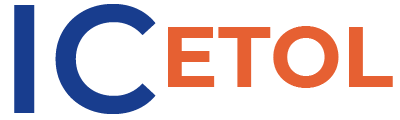 COLLABORATION AGREEMENTBetweenthe International Conference on Educational Technology and Online Learning (hereinafter referred to as ‘ICETOL’) with the registered address at Balikesir University, Balıkesir, Türkiye represented for the purpose of signing this agreement by Gürhan DURAK, ICETOL Conference Chair, duly entitled to sign,andThe ….. University, represented for the purpose of signing this Agreement by [name, surname], Dean-Institution, duly entitled to sign, (hereinafter referred to as ’…’),Hereinafter referred to individually as ‘the Party’ or collectively as ‘the Parties’.PREAMBLE WHEREAS:It is within the Parties’ common interest as well as the public's interest to enhance their co- operation in contributing to academic literature;Taking note with satisfaction of the on-going co-operation and progress achieved so far on the identification of possible areas of mutual interest concerning an enhanced effort on joint co- operation, it is in the common interest of the Parties to continue and increase co-operation;ICETOL is an international conference, established by academicians from different universities in Türkiye, whose mission is to:Provide a platform for international relationships among the researchers involved in Educational Technology and Online Learning.Provide international leadership by promoting scholarship and best practices in the creation, use, and management of technologies for effective teaching and learning.Provide publication opportunity in the associated journals.Provide opportunity to meet with plenary speaker's the world leading thinkers and innovators in the field.Provide a conducive environment for the participants to share experiences in Educational Technology and Online Learning fields.Enable triggering minds among the participants involved.Provide opportunities to form partnerships among research participants.A short explanation of …. (please write a paragraph about your university)Through joint efforts of ICETOL and the …, new approaches can be identified and developed in the areas of educational technology and online learning, thus working to the mutual benefit of both organisations in the achievement of their objectives.The Parties have expressed their mutual desire to pursue the cooperation in the field of educational technology and online learning and are for that purpose signing this Collaboration Agreement.THE PARTIES HAVE AGREED AS FOLLOWS:to strengthen and expand the cooperation between ICETOL and …. in the field of Educational Technology and Online Learning for 3 years.to share and disseminate new trends in the field of Educational Technology and Online Learning around the world and increase recognitionARTICLE 1 – OBJECTIVES OF THIS COLLABORATION AGREEMENTThe general objective of this Collaboration Agreement is to strengthen the cooperation between ICETOL and ….in the fields of Educational Technology and Online Learning for 3 years. This Collaboration Agreement will, in particular, have the following objectives:to share and disseminate new trends in the field of Educational Technology and Online Learning around the world and increase recognitionTo deepen the understanding of educational technology and online learning.To encourage collaboration in the areas of educational technology and online learning. ARTICLE 2- RESPONSIBILITIES2.1. 	All financial processes related to the conference will be managed by ICETOL. All financial gains of the conference belong to ICETOL.2.2. 	The participants from ….will be charged %50 of the participation fee including the certificate and opportunity to publish their works in the sponsored indexed journal. 2.3. 	….is responsible for announcing the conference to its staff.2.4. 	No funding will be expected from ….. 2.5. 	The logo of …. will be used in the poster and the web-site of the conference as a supporting institution.ARTICLE 3 – COORDINATION3.1. 	Each Party shall designate one person to serve as its co-ordinator with responsibility for supervising the implementation of this Agreement. The co-ordinators may nominate other suitable persons to represent them or to attend meetings.3.2. 	The co-ordinator for the ICETOL shall be Gürhan Durak, Chair of ICETOL (gurhandurak@balikesir.edu.tr).	The	co-ordinator	for	… shall	be	….,	Director of …. (...@.).3.3. 	All notifications and correspondence under this Collaboration Agreement or the specific agreement shall be sent to the co-ordinators.Signed on ..  September 2023 in two originals in the English language.For the ICETOL	For the ….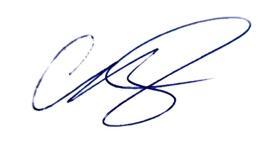 Signature: 		Signature:  	Gürhan DURAK, 	….Conference Chair	….,  